A u t o m o b i l i ų  s l a l o m o  p i r m e n y b i ų„ Pajūrio Slalomas - 2 0 1 6 “T A I S Y K L Ė S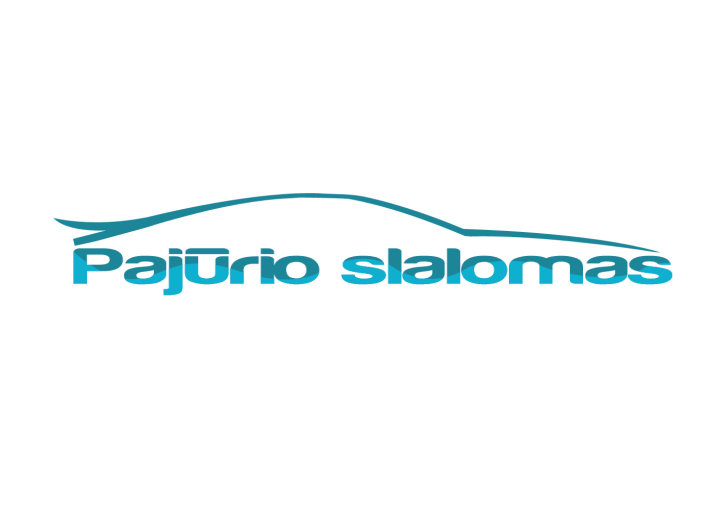 Bendri nuostataiApibrėžimas:- “Neklasifikuojamos sporto varžybos”Organizatoriai:Jaunimo skatinimo fondas, įm.k. 302522053, Rambyno g. 20- 410 , Klaipėda.Prezidentas -  Arnas Ašmonas  8 630 44828Projekto vadovas ir Vyr. teisėjas -  Aurimas Kučinskas  8 641 53454.Internetinis puslapis:www.pajurioslalomas.lt,El. paštas:pajurioslalomas2013@gmail.com,Tel. Nr.:
+370 641 53 454,Varžybos vykdomos vadovaujantis:- Šiomis taisyklėmis.Pirmenybių etapų vietos, datosAutomobilių slalomo pirmenybės „Pajūrio Slalomas-2016“ vykdomos šešiais etapais.Planuojamos etapų pravedimo vietos:Klaipėda,  Klaipėdos raj.Preliminarios varžybų datos:- 2016 m. balandžio mėn. 10d.- 2016 m. gegužės mėn. 15d.- 2016 m. birželio mėn. 12d – 26d.- 2016 m. liepos mėn. 10d – 31d.- 2016 m. rūgpjūčio mėn. 7d – 14d.- 2016 m. rūgsėjo mėn. 11d – 18d. Tiksli etapo varžybų vieta, registracijos laikas ir kiti papildymai bus nurodomi internetiniame puslapyje: www.pajurioslalomas.lt, kurie bus skelbiami ne vėliau kaip 14 dienų iki varžybų.Dalyviai ir paraiškos3.1.Varžybose gali dalyvauti visi norintys, kurie moka vairuoti automobilį ir yra tinkamai užpildę bei pateikę dalyvio paraišką dalyvauti varžybose, ir sumokėję startinį mokestį. Išankstinės dalyvių paraiškos priimamos el.paštu:   pajurioslalomas2013@gmail.com3.2. Dalyviai, kurie dar neturi 18 metų ir vairuotojo pažymėjimo, bet mokantys vairuoti automobilį trasoje (tai patvirtina vienas iš tėvų ar globėjų savo parašu dalyvio paraiškoje registracijos metu, nepriklausomai nuo automobilio varomųjų ratų, startuoja „Jaunimo“ klasėje. „Jaunimo“ klasės dalyvis važiuoja kartu su jį lydinčiu asmeniu. Visų kitų klasių automobiliuose, varžybų metu, važiuoja tik vairuotojas. 
Išimtis taikoma „Moterų“ klasėje (gali važiuoti šalia lydintis asmuo).  Vairuotojas, kuriam jau yra 18 metų, bet neturi vairuotojo pažymėjimo, negali varžytis „Jaunimo“ klasėje. Jei sezono metu dalyviui dalyvavusiam visuose prieš tai buvusiuose etapuose sukanka 18 metų, jis gali baigti pradėtas pirmenybes „Jaunimo” klasės įskaitoje, gauti įskaitynius taškus.3.3. Vienu automobiliu varžybose gali startuoti keli dalyviai (tačiau apie tai reikia informuoti teisėjus pries varžybas). Vienas dalyvis gali skirtingais automobiliais startuoti visuose klasėse sumokėjęs papildomą startinį mokestį.3.4. Varžybų dalyvis įsipareigoja laikytis - Automobilių slalomo pirmenybių „Pajūrio Slalomas - 2016“, taisyklių, bei teisėjų nurodymų.Įskaitos, klasės, automobiliai, jų padangos ir kiti reikalavimai4.1. Varžybose vedamos įskaitos:- klasės įskaita- bendra varžybų įskaita4.2. Dalyviai skirstomi į šias klases:- „FWD“ - priekiniais ratais varomų automobilių klasė- „RWD“ - galiniais ratais varomų automobilių klasė- „4X4“ - keturiais ratais varomų automobilių klasė- „MOTERYS“ - moterų klasė (dalyvauja tik moterys nepriklausomai nuo automobiliovaromųjų ratų).- „JAUNIMAS“ - jaunimo klasė (dalyvauja tik dalyviai iki 18 metų neturintysvairuotojo pažymėjimo, nepriklausomai nuo automobilio varomųjų ratų). „Jaunimo“ klasės dalyviuinegali būti teikiama pašalinė pagalba vairuojant automobilį (pvz; pavarų perjungimas, rankiniostabdžio naudojimas, pedalų spaudymas ir t.t.). Jei teisėjai užfiksuos šį faktą, dalyviui gali būtineįskaitytas važiavimo rezultatas.-„LAISVA“- gali dalyvauti visi automobiliai nepriklausomai nuo jų varomųjų ratų, įvairūs nestandartiniai automobiliai, motociklai, kartingai ir kt. (Leidžiama naudoti įvairias, nebūtinai  tik standartines kelionines serijinės gamybos padangas.„LAISVA“ klasė nebus traukiama į bendrą įskaitą, tačiau bus vedama KLASĖS įskaita.4.3. Organizatorių sprendimu, atskiruose etapuose gali būti nesteigiama klasė (pvz.: jei nesusirinktų mažiausiai 5 dalyviai klasėje).4.4. Varžybose leidžiama dalyvauti standartiniais, sportiniais ar kitokiais kėbuliniais automobiliais.4.5. Visose klasėse išskyrūs  -„LAISVA“-, leidžiama naudoti tik standartines kelionines serijinės gamybos padangas. 4.6. Dalyviai, kurių automobiliai varomi priekiniais ar galiniais ratais, negali registruotis „4x4“ klasėje.4.7. Vairuotojai varžybų metu turi važiuoti prisisegę saugos diržus. Nepaisantiems šios varžybų taisyklės teisėjai gali skirti baudą, kaip už neteisingą trasos įveikimą.4.8. Sugedus dalyvio automobiliui važiavimo metu, jis gali pakeisti į kitą automobilį atitinkantį tos pačios klasės reikalavimus ir važiuoti sekantį važiavimą.4.9. Prieš varžybas padangų kontrolė nebus vykdoma, tačiau prieš važiavimą ar po važiavimo teisėjai pastebėję neleistinas automobilio padangas ant dalyvio automobilio, šalina dalyvį iš varžybų.4.10. Prieš varžybas privaloma ant automobilio užklijuoti visas teisėjų išduotas reklamas. Nepaisant šios taisyklės varžybų teisėjai gali skirti baudą ir neleisti tęsti varžybų.Įskaitinių taškų skaičiavimas5.1. Slalomo pirmenybėse vedama bendroji ir atskirai kiekvienos klasės įskaita.5.2. Įskaitinius taškus gauna kiekvienos klasės 1-8 vietas užėmę sportininkai:5.3. Bendrosios įskaitos taškai etapo varžybose skaičiuojami sportininkams užėmusiems 1-15 vietas:5.4. Pirmenybių klasės įskaitoje ir bendrosios įskaitos taškai skaičiuojami sumuojant etapų gautus taškus.Galutinėje pirmenybių klasės įskaitos ir bendrosios įskaitos dalyviams surinkus vienodą taškų skaičių, pirmumas suteikiamas dalyviui dalyvavusiam daugiau pirmenybių etapų, jei dalyviai dalyvavo vienodą skaičių etapų, lemia paskutinio etapo rezultatai.Startiniai įnašai ir atsakomybėPirmenybių etapo varžybų dalyvio startinis mokestis:- atsiuntusiems išankstinę paraišką iki nustatytos datos – 15 EUR- jeigu į varžybas registruojamasi po nurodytos datos ir varžybų dieną – 18 EUR6.2. Organizatoriai neatsako už nuostolius, kuriuos sportininkai patyrė varžybų metu.6.3. Civilinė, administracinė ir baudžiamoji atsakomybė varžybų metu tenka tiesioginiam įvykio kaltininkui. Varžybų metu dalyvis prisiima pilną civilinę ir baudžiamąją atsakomybę.Varžybų vykdymas7.1. Varžybos vyks pagal vienos trasos konfiguracija. Vienu metu startuoja vienas dalyvis . Kiekvienam dalyviui varžybose skiriama ne mažiau kaip du važiavimai (planuojami 3 važiavimai). Vienas važiavimas - vienas trasos įveikimo laikas. Rezultatas skaičiuojamas pagal dviejų geriausių važiavimo laikų sumą. 7.2 Dalyvių trasos įveikimo laikas fiksuojamas profesionalia elektronine laiko matavimo įranga.7.3. Baudos:- stovelio vertimas arba pastūmimas iš vietos baudžiamas +5 baudos sekundėmis,- “bazės” neįvykdymas finiše +10 b.s- važiavimas ne pagal schemą - skaičiuojamas to važiavimo blogiausias rezultatas +10 b.s. toje  klasėje.7.4. Važiavimo metu trasoje atsiradus nenumatytai kliūčiai arba sutrikus elektroninei laiko matavimo įrangai, varžybų teisėjų sprendimu, dalyviui gali būti skiriamas pakartotinis važiavimas. Pakartotiniame važiavime įskaitomi visi baudos taškai, kurie buvo surinkti kartojamajame važiavime.7.5. Kiekvieno pirmenybių etapo išsami informacija pateikiama internetiniame puslapyje  www.pajurioslalomas.lt 7.6. Protestai pateikiami išsamiai raštu, juos išnagrinėja ir sprendimą priima varžybų vadovas po varžybų.7.7. Varžybų teisėjai, prieš startą gali patikrinti varžybų dalyvį alkotesteriu. Leistina maksimali 0,2 promilės alkoholio kocentracijos norma. Viršijus leistiną normą, dalyvis yra šalinamas iš varžybų. Atsisakymas pasitikrinti alkotesteriu - šalinimas iš varžybų.7.8. Dalyvių parko teritorijoje, dalyviai privalo važiuoti lėtai nesukeldami pavojaus šalia esantiems žmonėms.Teisėjų nuomone, šioje zonoje agresyviai vairavęs “buduliavęs” dalyvis, teisėjų sprendimu gali būti įspėjamas arba šalinamas iš varžybų.7.9. Įvykus nenumatytiems atvejams, varžybų teisėjai sprendžia situaciją ir priima sprendimą, o varžybų dalyviai privalo sutikti su teisėjų sprendimu.7.10  Startas/Finišas Dalyviai startui rikiuojasi pagal klases ir iš eilės pagal paskelbtą dalyvių sarašą.LAISVA; 4x4; MOTERYS; JAUNIMAS. FWD; RWD.
Dalyvis startuoja tik gavęs starto signalą. Startas vykdomas iš eigos. Finišas – bazė, finišavęs dalyvis negali pasitraukti iš finišo negavęs finišo teisėjo signalo. Gavęs signalą privalo kuo greičiau atlaisvinti starto/finišo vietą.Apdovanojimai8.1. Dalyviai, kiekvieno etapo metu, 10min po paskutiniojo dalyvio finišo užėmę I-III vietas apdovanojami taurėmis ar kitais prizais. Taip pat gali būti įsteigta papildomų prizų.8.2. Galutiniai automobilių slalomo pirmenybių „Pajūrio Slalomas - 2016“ metų apdovanojimai bendroje ir klasių įskaitose, vyks paskutinio pirmenybių etapo apdovanojimo metu. Išsamesnė informacija bus pateikta paskutinio etapo nuostatuose.Taisykles ruošė:Aurimas KučinskasI vieta - 10IV vieta - 5VII vieta - 2II vieta - 8V vieta - 4VIII vieta - 1III vieta - 6VI vieta – 3I vieta - 20VI vieta - 10XI vieta - 5II vieta - 17VII vieta - 9XII vieta - 4III vieta - 15VIII vieta - 8XIII vieta - 3IV vieta - 13IX vieta - 7XIV vieta - 2V vieta - 11X vieta - 6XV vieta - 1Jaunimo skatinimo fondasĮm. k. 302522053Simonaitytės g. 24-45,  KlaipėdaTel. 8 630 44828, 8 641 53454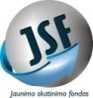 